Правление УРО РОИА                                                                                                                      Количество членов отделения на отчётный период         На 01.12.2023 г. в  организации значится 25 члена общества. Из них 12 учащихся, 5 педагогов, 3 пенсионера, 2 специалиста библиотеки, 3 сотрудника архивного сектора.  Периодичность проведения общих собраний (конференций), заседанийпрезидиумов (активов) районного отделения  	Районное отделение  объединяет в своих рядах  на добровольных началах архивистов, историков, работников музеев и библиотек, краеведов, преподавателей и учащихся школ.    Одной из главных задач организации является содействие развития истории Малопургинского района, которое включает в себя культурно-просветительскую работу, популяризацию архивных документов путем их выявления и публикации в средствах массовой информации, патриотическое воспитание подрастающего поколения.	Основными направлениями в  работе являются:- подготовка и проведение семинаров;- тематических встреч;- публикация статей об истории развития района  в СМИ.	  В 2023 году проведено 3 заседания  первичной организации общества историков-архивистов.           Членами первичной организации общества историков – архивистов продолжена  поисковая работа по выявлению архивных документов по истории с. Малая Пурга, Малопургинского района. Проведение и участие в научных конференциях, семинарах и «круглых столах»В течение 2023 года члены районного отделения УРО РОИА по возможности участвовали в республиканских и районных мероприятиях, в организации и проведении конференций, конкурсов, праздников, презентаций. Каждый участник общества вёл большую работу по изучению и сохранению истории малой родины. 	Члены первичной организации общества историков – архивистов принимали участие на встрече с членами семей СВО, организованной филиалом Государственного фонда поддержки участников СВО "Защитники Отечества".Публикация  печатных изданий165 лет со дня открытия прихода в Малой Пурге // Маяк. – 2023. – 30 июня. – С. 8-К 165-ю со дня открытия прихода в Малой ПургеДве обязательные встречи  // Маяк. – 2023. – 21 июля. – С. 4 – К 100-летию Владимира Васильевича ГолубеваЛетопись подвига // Маяк. – 2023. – 28 июля – С. 4 – К 100-летию Закира СултановаОрганизация выставок документов9 Мая 2023 года на мероприятии, посвященном Дню Победы в Великой Отечественной войне,  была оформлена выставка эссе учащихся образовательных учреждений о своем родственнике, знакомом, соседе и т. д., участнике Великой Отечественной войны 1941-1945 гг.Мероприятия, направленные на работу с учащейся молодёжью	В феврале текущего года учащиеся МОУ «Гимназия с. Малая Пурга», МАВОУ Малопургинский ЦО были участниками ХХVI Республиканской олимпиады по школьному краеведению. Из шести участников- 3 получили сертификаты участников	, 2-заняли 1 место, 1-3 место. В рамках мероприятий, посвященных Дню Победы (9 Мая), с целью воспитания патриотических чувств подрастающего поколения, сохранения исторической памяти о подвиге наших земляков, уроженцев Малопургинского района, участников Великой Отечественной войны, была проведена акция «Расскажи о своем герое» (далее — Акция»). Акция проводилась с 1 апреля 2023 года по 1 мая  2023 года среди учащихся образовательных учреждений Малопургинского района. Учащимся необходимо было написать эссе о своем родственнике, знакомом, соседе и т. д., участнике Великой Отечественной войны 1941-1945 гг.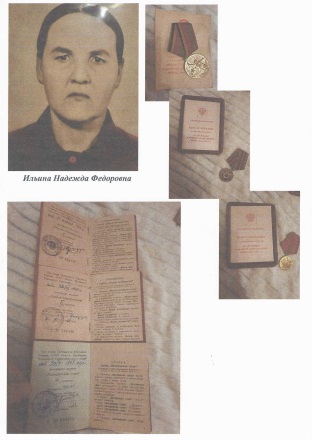 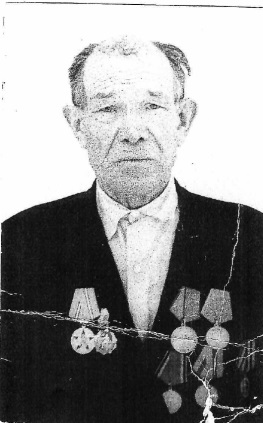 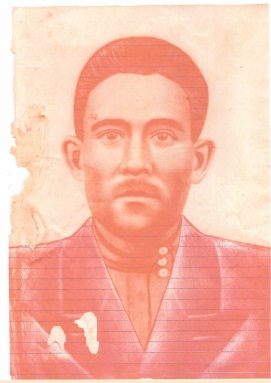 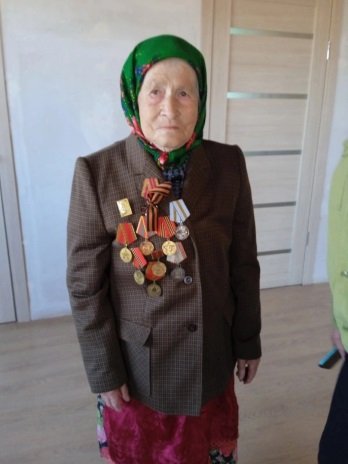 Специалистами музейно-краеведческого отдела районной библиотеки продолжаются экскурсии по историческим местам Малой Пурги. Больше всего учащихся впечатляют рассказы о непростой истории храма Михаила Архангела и о том, что старое неприметное здание бывшего Центра образования молодежи было штабом 108-й отдельной стрелковой бригады в годы Великой Отечественной войны.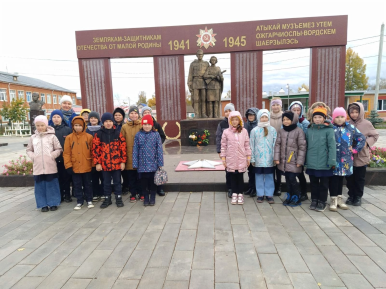 Из 4-х учащихся образовательных учреждений Малопургинского района двое (МОУ СОШ д. Баграш-Бигра) стали призерами республиканского конкурса туристско-краеведческих и этнокультурных маршрутов «Родные просторы» в ноябре 2023 года.             На VII Республиканском фотоконкурсе «История Удмуртии в фотографиях» на тему «Удмуртия – территория спорта» Ильин Илья, победитель Всероссийских соревнований по фигурному катанию на призы заслуженного тренера России Тарасовой Т.А., занял 1-е место в номинации «Профессиональный спорт» (XXI век).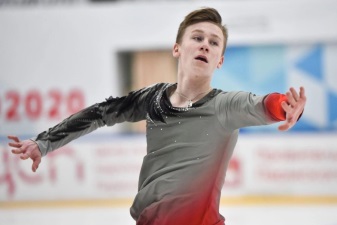 Председатель районной первичной организации                                                               О. Э. Полканова          20.11.2023ОТЧЕТо деятельности Малопургинского районного отделения УРО РОИАза 2023 год